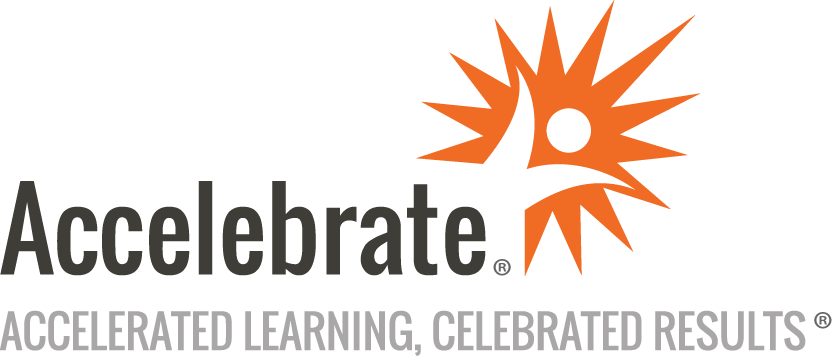 Developing Serverless Solutions on AWSCourse Number: AWS-142
Duration: 3 daysOverviewThis private, live Developing Serverless Solutions on AWS training course teaches attendees the best practices for building serverless applications using AWS Lambda and other services in the AWS serverless platform. Students learn how to use AWS frameworks to deploy a serverless application. In addition, participants use AWS documentation throughout the course to develop authentic methods for learning and problem-solving beyond the classroom.Accelebrate is an AWS Training Partner (ATP) and this hands-on official AWS Classroom Training course is taught by an accredited Amazon Authorized Instructor (AAI).PrerequisitesWorking knowledge of core AWS services and public cloud implementationKnowledge equivalent to completing the following serverless digital courses: AWS Lambda Foundations and Amazon API Gateway for Serverless ApplicationsAll students should have attended Accelebrate's Architecting on AWS or Developing on AWS classesMaterialsAll AWS students will receive comprehensive courseware.Software Needed on Each Student PCA modern web browser and an Internet connection free of restrictive firewalls, so that the student can connect by SSH or Remote Desktop (RDP) into AWS virtual machines.ObjectivesApply event-driven best practices to a serverless application design using appropriate AWS servicesIdentify the challenges and trade-offs of transitioning to serverless development and make recommendations that suit your development organization and environmentBuild serverless applications using patterns that connect AWS managed services together and account for service characteristics, including service quotas, available integrations, invocation model, error handling, and event source payloadCompare and contrast available options for writing infrastructure as code, including AWS CloudFormation, AWS Amplify, AWS Serverless Application Model (AWS SAM), and AWS Cloud Development Kit (AWS CDK)Apply best practices to writing Lambda functions inclusive of error handling, logging, environment re-use, using layers, statelessness, idempotency, and configuring concurrency and memoryApply best practices for building observability and monitoring into your serverless applicationApply security best practices to serverless applicationsIdentify key scaling considerations in a serverless application, and match each consideration to the methods, tools, or best practices to manage itUse AWS SAM, AWS CDK, and AWS developer tools to configure a CI/CD workflow, and automate deployment of a serverless applicationCreate and actively maintain a list of serverless resources that will assist in your ongoing serverless development and engagement with the serverless communityOutlineIntroductionThinking Serverless Best practices for building modern serverless applicationsEvent-driven designAWS services that support event-driven serverless applicationsAPI-Driven Development and Synchronous Event Sources Characteristics of standard request/response API-based web applicationsHow Amazon API Gateway fits into serverless applicationsSet up an HTTP API endpoint integrated with a Lambda functionHigh-level comparison of API types (REST/HTTP, WebSocket, GraphQL)Introduction to Authentication, Authorization, and Access Control Authentication vs. AuthorizationOptions for authenticating to APIs using API GatewayAmazon Cognito in serverless applicationsAmazon Cognito user pools vs. federated identitiesServerless Deployment Frameworks Overview of imperative vs. declarative programming for infrastructure as codeComparison of CloudFormation, AWS CDK, Amplify, and AWS SAM frameworksFeatures of AWS SAM and the AWS SAM CLI for local emulation and testingUsing Amazon EventBridge and Amazon SNS to Decouple Components Development considerations when using asynchronous event sourcesFeatures and use cases of Amazon EventBridgeBuild a custom EventBridge bus and ruleComparison of use cases for Amazon Simple Notification Service (Amazon SNS) vs. EventBridgeConfigure an Amazon SNS topic with filteringEvent-Driven Development Using Queues and Streams Development considerations when using polling event sources to trigger Lambda functionsDistinctions between queues and streams as event sources for LambdaSelecting appropriate configurations when using Amazon Simple Queue Service (Amazon SQS) or Amazon Kinesis Data Streams as an event source for LambdaConfigure an Amazon SQS queue with a dead-letter queue as a Lambda event sourceDeploying a Simple Serverless ApplicationMessage Fan-Out with Amazon EventBridgeWriting Good Lambda Functions How the Lambda lifecycle influences your function codeBest practices for your Lambda functionsConfiguring a functionFunction code, versions and aliasesConfigure and test a Lambda functionLambda error handlingHandling partial failures with queues and streamsStep Functions for Orchestration AWS Step Functions in serverless architecturesStep Functions statesThe callback patternStandard vs. Express WorkflowsStep Functions direct integrationsTroubleshooting a Standard Step Functions workflowObservability and Monitoring The three pillars of observabilityAmazon CloudWatch Logs and Logs InsightsWriting effective log filesInterpreting logsUsing AWS X-Ray for observabilityTry-it-out exercise: Enable X-Ray and interpret X-Ray tracesCloudWatch metrics and embedded metrics formatMetrics and alarmsServiceLensWorkflow Orchestration Using AWS Step FunctionsObservability and MonitoringServerless Application Security Security best practices for serverless applicationsApplying security at all layersAPI Gateway and application securityLambda and application securityProtecting data in your serverless data storesAuditing and traceabilityHandling Scale in Serverless Applications Scaling considerations for serverless applicationsUsing API Gateway to manage scaleLambda concurrency scalingHow different event sources scale with LambdaAutomating the Deployment Pipeline The importance of CI/CD in serverless applicationsTools in a serverless pipelineAWS SAM features for serverless deploymentsBest practices for automationCourse wrap-upSecuring Serverless ApplicationsServerless CI/CD on AWSConclusion